   В соответствии с Законом Брянской области от 14.12.2007 №168-З «О размере, порядке назначения и выплаты ежемесячных денежных средств на содержание и проезд ребенка, переданного на воспитание в семью опекуна (попечителя), приемную семью» выплаты на содержание детей – сирот и детей, оставшихся без попечения родителей, воспитывающихся в семье опекуна (попечителя), приемной семье составляют:II.В соответствии с Законом Брянской области от 07.12.2009 №108 – З «О размерах вознаграждения приемным родителям и мерах социальной поддержки, предоставляемых приемной семье» размер вознаграждения приемным родителям, воспитывающих  детей – сирот и       детей, оставшихся без попечения родителей  составляет:Выплата единовременного пособия при всех формах устройства в семью детей, лишенных родительского попечения, составляет                                                                       17479,73 рублейIV.      В соответствии с постановлениями администрации Брянской области от 05.04.2010  № 322 «Об утверждении  Порядка назначения  и выплаты дополнительных единовременных пособий при устройстве детей, оставшихся без попечения родителей, на воспитание в семью»  и                  от 05.04.2010 № 325  «Об утверждении Порядка оказания материальной помощи семьям усыновителей, опекунов (попечителей), приемным семьям, оказавшимся в трудной жизненной ситуации» осуществляются следующие выплаты:V.    В соответствии с Указом Губернатора Брянской области от 24.05.2016 №180 « Об утверждении Положения о размерах,  порядке и условиях, предоставления денежных выплат на оплату коммунальных услуг, приобретение строительных материалов, для осуществления  ремонта жилых помещений, закрепленных за детьми сиротами, а также на оформление документов по передаче жилых помещений в собственность детей – сирот» назначается: VI. Обеспечение предоставления жилых помещений детям-сиротам,   детям, оставшимся без попечения родителей, лицам из числа детей-сирот,  детей, оставшимся без попечения родителей по договорам  найма специализированных жилых помещений.Лицам из числа детей - сирот, детей оставшихся без попечения родителей, у которых наступило право на получение жилья,   предоставляется благоустроенное жилое помещение по договорам найма  специализированных жилых помещений, общей площадью не менее 33 кв.м.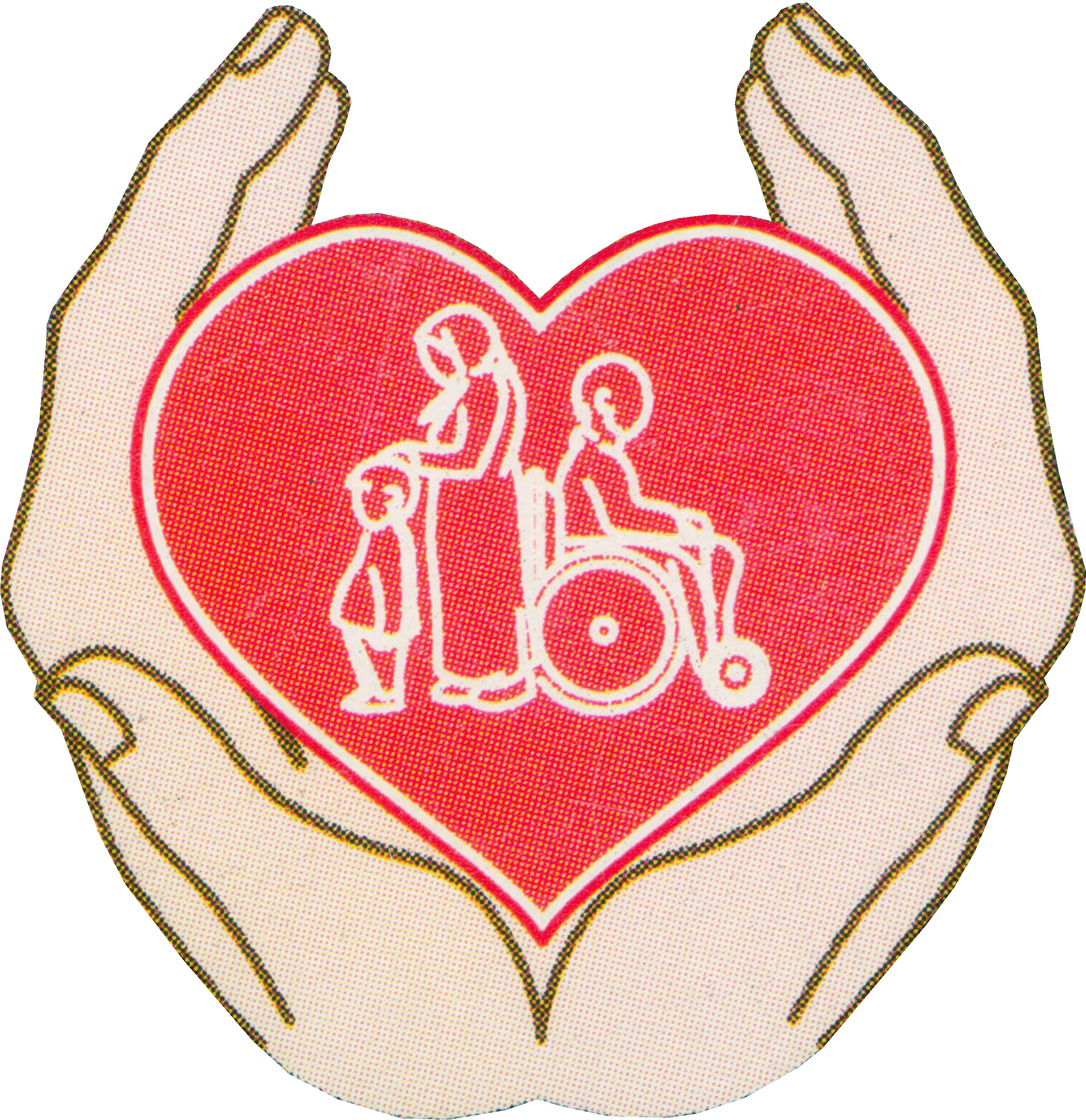 ДЕПАРТАМЕНТ  СЕМЬИ, СОЦИАЛЬНОЙ  И ДЕМОГРАФИЧЕСКОЙ  ПОЛИТИКИ  БРЯНСКОЙ  ОБЛАСТИПАМЯТКА о мерах социальной поддержки детей – сирот и детей,  оставшихся без попечения родителей БРЯНСК 2019 г.   на одного подопечного ребенка в возрасте до 6 лет6593  рублейна одного подопечного ребенка от 6 до 18 лет 7416рублейна проезд ребенка в общественном транспорте304 рубльза воспитание одногоребенка5662 рубляза воспитание каждого последующего  ребенка4290рубльгражданам, усыновившим ребенка, оставшегося без попечения родителей,  назначается единовременное пособие15000 рублейгражданам,  взявшим на воспитание ребенка – инвалида (усыновителям, опекунам (попечителям), приемным родителям),  назначается единовременное пособие10000 рублейпри усыновлении ребенка – инвалида гражданину назначаются два пособия (единовременная выплата)15000 рублей  и10000 рублейзамещающим  семьям, оказавшимся  в трудной жизненной ситуации, оказывается единовременная  материальная помощь (один раз в год)12000 рублейвыплата на оплату коммунальных услуг (ежемесячно)500 рублейвыплата на приобретение строительных материалов, для осуществления  ремонта жилых помещений, закрепленных за детьми сиротами (1 раз в год)до 15000 рублейвыплата на оформление документов по передаче жилых помещений в собственность детей – сирот                 (однократно)до 6000 рублей